Text na etiketuGel s obsahem zinku pro psy a kočky. Pro další informace čtěte příbalovou informaciPříbalová informaceSKINGELGel s oxidem zinečnatým pro psy a kočkySložení: oxid zinečnatý, propylenglykol, glycerin, glykolový extrakt šalvěje, zahušťovadlo, demineralizovaná voda. Charakteristika: Gel s obsahem zinku pro psy a kočky. Oxid zinečnatý má silné protizánětlivé vlastnosti, je účinným antiseptickým a antimikrobiálním prostředkem. Vytváří ochrannou vrstvu na kůži a je důležitý pro zhojení rány. Oxid zinečnatý vytváří bariéru ochraňující kůži před vlhkostí, přičemž podporuje přirozenouregenerační obnovu pokožky. Propylenglykol: zvlhčující prostředek. Glycerin: zvlhčující prostředek. Glykolový extrakt šalvěje: adstringentní, protizánětlivé a antiperspirantní vlastnosti, stimuluje a normalizuje fyziologickou funkci kůže.Návod k použití: Důkladně vyčistěte ránu, vysušte a naneste tenkou vrstvu Skingelu na kožní záhyby a zarudlé oblasti, dobře vmasírujte. Aplikujte několikrát denně. PŘED POUŽITÍM DOBŘE PROTŘEPATUpozornění: Pouze k lokálnímu zevnímu použití. Pouze pro zvířata. Skingel obsahuje: oxid zinečnatýToxický pro vodní organismy, s dlouhodobými účinky. Zabraňte uvolnění do životního prostředí.PŘI ZASAŽENÍ OČÍ: Opatrně oplachujte vodou po dobu několika minut. Necítíte-li se dobře, vyhledejte lékařskou pomoc. Uchovávejte mimo dosah dětí.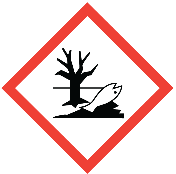 Č. schválení: 055-09/CŠarže: viz. obalExsp.: viz. obalDistributor pro Českou republiku:ATV IMPEX, spol. s.r.o.Šumavská 15602 00 Brno, Czech RepublicDržitel rozhodnutí a výrobce:I.C.F. S.r.l. INDUSTRIA CHIMICA FINEvia G.B. Benzoni, 5026020 Palazzo Pignano - ItalyTel +39 0373 982024 Fax +39 0373 982025www.icfpet.com